Publicado en Madrid el 14/04/2021 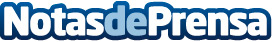 Ojos rosados y labios mordidos, la clave del desfile de Odette Álvarez que viene a marcar tendencia beautyOdette Alvarez presentó su última colección mediante una inteligente producción en vídeo, donde sus looks beauty -firmados por Perricone MD- destacaron por su originalidad y eleganciaDatos de contacto:Gerardo Peña936 97 17 30Nota de prensa publicada en: https://www.notasdeprensa.es/ojos-rosados-y-labios-mordidos-la-clave-del Categorias: Industria Farmacéutica Moda Sociedad http://www.notasdeprensa.es